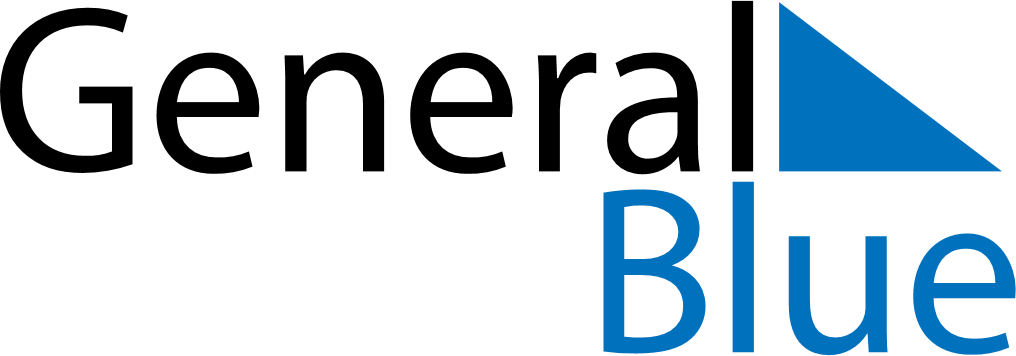 February 2022February 2022February 2022RussiaRussiaMONTUEWEDTHUFRISATSUN123456789101112131415161718192021222324252627Defender of the Fatherland Day28